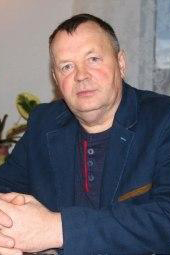 Михаил Францевич Макей, владелец фермерского хозяйства «Верес» и первой в Беларуси агроэкоусадьбы.Родился 18 марта 1962 года в деревне Козловичи Зельвенского района. После окончания средней школы выбрал учреждение образования сельскохозяйственного профиля. В 19 лет вышел на первое место работы – помощником бригадира в совхоз имени XVIII партсъезда. Служил в Советской Армии. После чего вернулся на родину и трудился в колхозах «Красный партизан» и «Рассвет». Причём на должностях управленческого профиля: старший зоотехник,  агроном,  заведующий  производственным  участком  и  др.  14 октября 1991 года сделаны первые шаги в мир предпринимательства, были приобретены 50 гектаров земли. В 2000-х об успехах трудолюбивой семьи заговорили не только в районе, но и по всей Беларуси. Многие фермеры приезжали     на     Зельвенщину,     чтобы      перенять      опыт      Макеев.     Встреча с председателем правления БОО «Отдых в деревне» Валерией Клицуновой стала значимой в дальнейшей судьбе «Вереса». Помимо ведения фермерского хозяйства здесь начали принимать гостей. В 2004 году на Зельвенщине появилась первая в Беларуси агроэкоусадьба. Совместно с обществом  «Отдых  в  деревне»  были  разработаны  проекты  «Зялёная гулянка», «Школа молодого фермера» и др. Сегодня усадьбу за год посещают около 3-4 тысячи человек. Многих привлекает возможность прогуляться по шикарному дендропарку и попробовать блюда национальной кухни из экологически чистых продуктов. В 2015 году агроэкоусадьба «Верес» была признана лучшей в Беларуси.